TOKYO FUJI 5D3Nซุปตาร์ พิงค์กี้ พิงค์กี้กำหนดการเดินทางเมษายน-กรกฎาคม 2561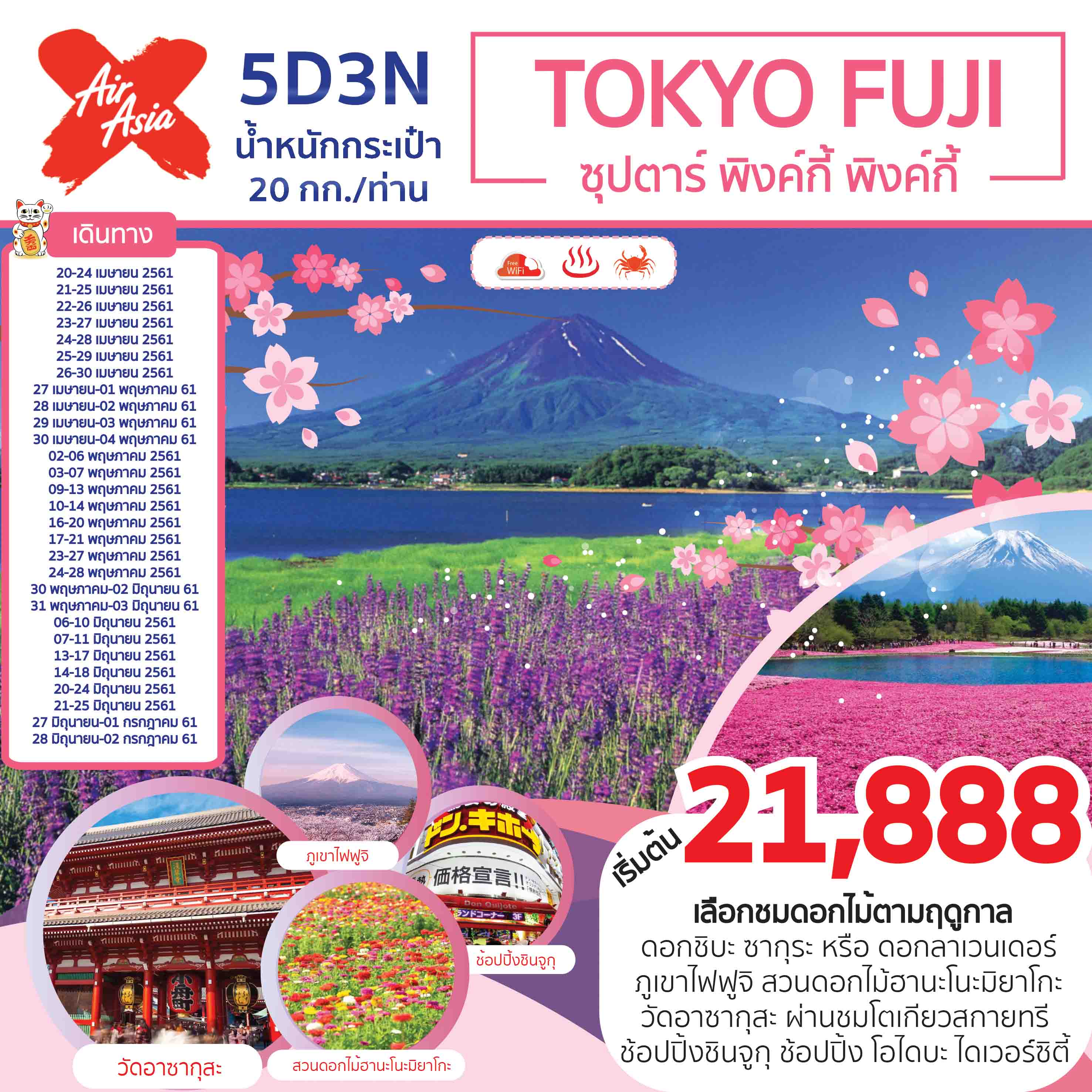 โดยสายการบิน  AIR ASIA X (XJ)ชมดอกไม้ตามฤดูกาล ดอกชิบะ ซากุระ หรือ ดอกลาเวนเดอร์สัมผัสความอลังการของภูเขาไฟฟูจิ สัญลักษณ์ของประเทศญี่ปุ่นชื่นชมความงามดอกไม้นานาพรรณ ณ สวนดอกไม้ฮานะโนะมิยาโกะวัดอาซากุสะ ผ่านชมโตเกียวสกายทรี ช้อปปิ้งชินจูกุช้อปปิ้ง โอไดบะ ไดเวอร์ซิตี้ อาบน้ำแร่ธรรมชาติ ดินเนอร์ขาปูยักษ์ FREE WIFI ON BUSมีน้ำดื่มบริการบนรถบัสวันละ 1 ขวด** ปล. ไม่มีราคาเด็ก เนื่องจากเป็นราคาพิเศษ / Infant เด็กอายุต่ำกว่า 2 ปี ราคา 7,900  บาท** ราคานี้ไม่รวมค่าทิปไกด์ท่านละ 1,000 บาท/ทริป**วันแรก     	กรุงเทพ   สนามบินดอนเมือง – สนามบินนาริตะ ประเทศญี่ปุ่น07.30 น.	พร้อมกันที่ สนามบินนานาชาติดอนเมือง ชั้น 3 อาคารผู้โดยสารระหว่างประเทศ เคาน์เตอร์ สายการบิน AIR ASIA X เจ้าหน้าที่ของบริษัทฯ คอยให้การต้อนรับ และอำนวยความสะดวกในการเช็คอินสายการบิน AIR ASIA X ใช้เครื่อง AIRBUS A330-300 จำนวน 377 ที่นั่ง จัดที่นั่งแบบ 3-3-3  (น้ำหนักกระเป๋า 20 กก./ท่าน หากต้องการซื้อน้ำหนักเพิ่ม ต้องเสียค่าใช้จ่าย) บริการอาหารและเครื่องดื่มบนเครื่อง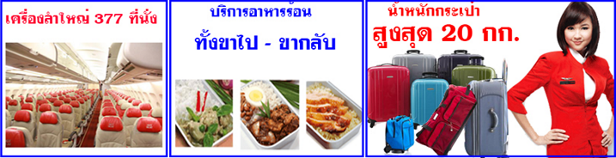 11.15 น.	เหิรฟ้าสู่ เมืองนาริตะ ประเทศญี่ปุ่น โดยเที่ยวบินที่ XJ60619.40 น.  	ถึง เมืองนาริตะ ประเทศญี่ปุ่น หลังจากผ่านขั้นตอนศุลกากรแล้วนำท่านเดินทางสู่ที่พัก (เวลาที่ญี่ปุ่น เร็วกว่าเมืองไทย 2 ชั่วโมง กรุณาปรับนาฬิกาของท่านเพื่อความสะดวกในการนัดหมายเวลา) ***สำคัญมาก!! ประเทศญี่ปุ่นไม่อนุญาตให้นำอาหารสด จำพวก เนื้อสัตว์ พืช ผัก ผลไม้ เข้าประเทศ หากฝ่าฝืนมีโทษปรับและจับ***ค่ำ        	อิสระรับประทานอาหารค่ำตามอัธยาศัย	ที่พัก 		NARITA KIKUSUI HOTEL หรือเทียบเท่าระดับเดียวกันวันที่สอง  	วัดอาซากุสะ – โตเกียว สกายทรี (จุดถ่ายรูป) - โตเกียวสกายทรี (ถ่ายรูป) - สวนดอกไม้ฮานะโนะมิยาโกะ - โกเท็มบะ แฟคทอรี่ เอ้าท์เลทเช้า     	รับประทานอาหารเช้า ณ ห้องอาหารของโรงแรม (1) 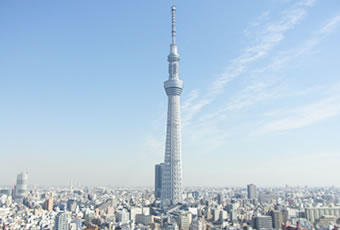 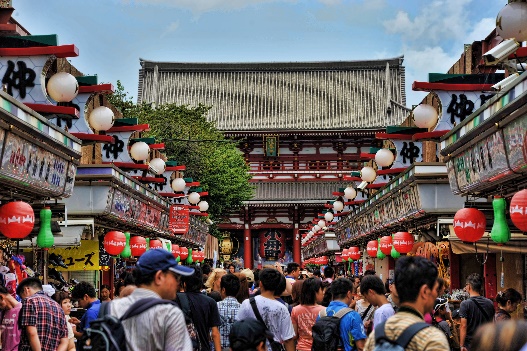 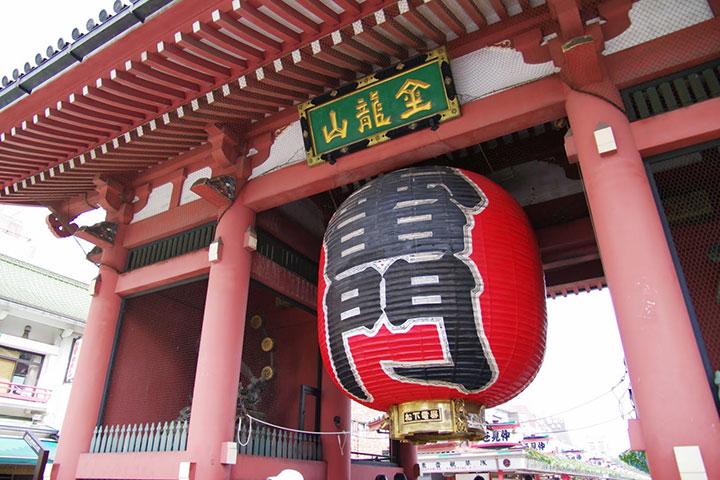 จากนั้นนำท่านเดินทางสู่เมือง เมืองโตเกียว นำท่านนมัสการเจ้าแม่กวนอิมทองคำ ณ วัดอาซากุสะ วัดที่ได้ชื่อว่าเป็นวัดที่มีความศักดิ์สิทธิ์ และได้รับความเคารพนับถือมากที่สุดแห่งหนึ่งในกรุงโตเกียว ภายในประดิษฐานองค์เจ้าแม่กวนอิมทองคำที่ศักดิ์สิทธิ์ ขนาด 5.5 เซนติเมตร ซึ่งมักจะมีผู้คนมากราบไหว้ขอพรเพื่อความเป็นสิริมงคลตลอดทั้งปี ประกอบกับภายในวัดยังเป็นที่ตั้งของโคมไฟยักษ์ที่มีขนาดใหญ่ที่สุดในโลกด้วยความสูง 4.5 เมตร ซึ่งแขวนห้อยอยู่ ณ ประตูทางเข้าที่อยู่ด้านหน้าสุดของวัด ที่มีชื่อว่า “ประตูฟ้าคำรณ” และถนนจากประตูเข้าสู่ตัววิหารที่ประดิษฐานเจ้าแม่กวนอิมทองคำ มีชื่อว่า ถนนนากามิเซะ ซึ่งเป็นที่ตั้งของร้านค้าขายของที่ระลึกพื้นเมืองต่างๆ มากมาย อาทิ ขนมนานาชนิด ของเล่น รองเท้า พวงกุญแจที่ระลึก ฯลฯ ให้ทุกท่านได้เลือกซื้อเป็นของฝากของที่ระลึกอิสระ และท่านสามารถเดินไปถ่ายรูปคู่กับหอคอยที่สูงที่สุดในโลก แลนด์มาร์กแห่งใหม่ของกรุงโตเกียว ณ ริมแม่น้ำสุมิดะ หอคอยโตเกียวสกาย ทรี (Tokyo Sky tree) (ไม่รวมค่าขึ้นหอคอย) หอส่งสัญญาณโทรคมนาคมที่สูงที่สุดในโลก ... เปิดให้บริการเมื่อ  วันที่ 22 พฤษภาคม  2555 โดยหอนี้มีความสูง 634 เมตร สามารถทำลายสถิติความสูงของหอกวางตุ้ง ในมณฑลกว่างโจว ซึ่งมีความสูง 600 เมตร และหอซีเอ็น ทาวเวอร์ ในนครโทรอนโต ของแคนาดา มีความสูง 553 เมตร ทิวทัศน์ของ หอคอยโตเกียวสกายทรี ที่บรรจุเทคโนโลยีแนวหน้าสุดสามารถมองเห็นได้จากละแวกวัดอาซะกุซ่าที่เต็มไปด้วยกลิ่นอายแบบเมืองเก่าของเอะโดะเที่ยง	บริการอาหารกลางวัน ณ ภัตตาคาร (2)เดินทางสู่ สวนดอกไม้ฮานะโนะมิยาโกะ (Hananomiyako Flower Park) สวนดอกไม้ที่เรียกได้ว่างดงามที่สุดแห่งหนึ่งในบริเวณๆ ภูเขาไฟฟูจิ สวนดอกไม้ขนาดใหญ่ใกล้กับทะเลสาบยามานะกะและภูเขาไฟฟูจิ มีพื้นที่ถึง 300,000 ตารางเมตร หรือประมาณ 87.5 ไร่ มีดอกไม้หลายพันธุ์ ที่ปลูกไว้ให้นักท่องเที่ยวได้เดินทางมาชมตลอดทั้งปี ภายในสวนนอกจากทุ่งกว้างแล้วนั้นยังมีดอกไม้ที่ถูกปลูกไว้ในโดมขนาดใหญ่ เพื่อที่ว่าหากวันใดที่มีฝนตก ยังสามารถสัมผัสความงามของดอกไม้ในร่มได้ ไฮไลท์!!! น้ำตกเมียวจิน น้ำตกสูง 10 เมตร ยาว 800 เมตร ภายในสวน บริเวณรอบๆ น้ำตกยังมีกังหันและ มุมถ่ายรูปให้ท่านได้เพลิดเพลินกับการเก็บภาพประทับใจตามอัธยาศัย  ท่านสามารถเข้าชมดอกไม้ได้ตั้งแต่ฤดูใบไม้ผลิจนถึงฤดูใบไม้ร่วง ทางสวนมีตารางบอกช่วงเวลาดอกไม้บาน ว่าช่วงไหนมีดอกไม้อะไรให้ท่านได้เพลิดเพลินกับสีสันของดอกไม้นานาพันธุ์ (ปลายเดือนเมษายน-กลางเดือนพฤษภาคม : ดอกทิวลิป, เดือนมิถุนายน-กลางเดือนกรกฎาคม : ดอกป๊อปปี้,แคลิฟอร์เนียป๊อปปี้, เดือนกรกฏาคม-เดือนกันยายน : ดอกบานชื่น,ดอกคอสมอส และดอกทานตะวัน เป็นต้น) เดินทางสู่ โกเท็มบะ แฟคทอรี่ เอ้าท์เลท ให้ท่านได้ช้อปปิ้งอย่างจุใจกับสินค้าแบรนด์เนมที่แหล่งรวมสินค้านำเข้าและสินค้าแบรนด์ญี่ปุ่นโกอินเตอร์มากมาย เช่น MK MICHEL KLEIN, MORGAN, ELLE, CYNTHIA ROWLEY, DIFFUSIONE TESSILE ฯลฯ เลือกซื้อ กระเป๋าไฮไซ BALLY, PRADA, GUCCI, DIESEL,TUMI,GAP, ARMANY ฯลฯ เลือกดูเครื่องประดับ และนาฬิกาหรูอย่าง TAG HEUER, AGETE, S.T.DUPONT, TASAKI, LONGINES ฯลฯ รองเท้าแฟชั่น HUSH PUPPIES, SCOTCH GRAIN, SKECHERS, HOGAN ฯลฯ หรือเลือกซื้อสินค้าสำหรับคุณหนู AIGLE, BANDAI ASOBI, HAKKA KIDS และสินค้าอื่นๆ อีกมากมาย ได้เวลานำท่านเข้าสู่ที่พัก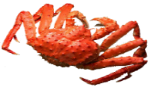 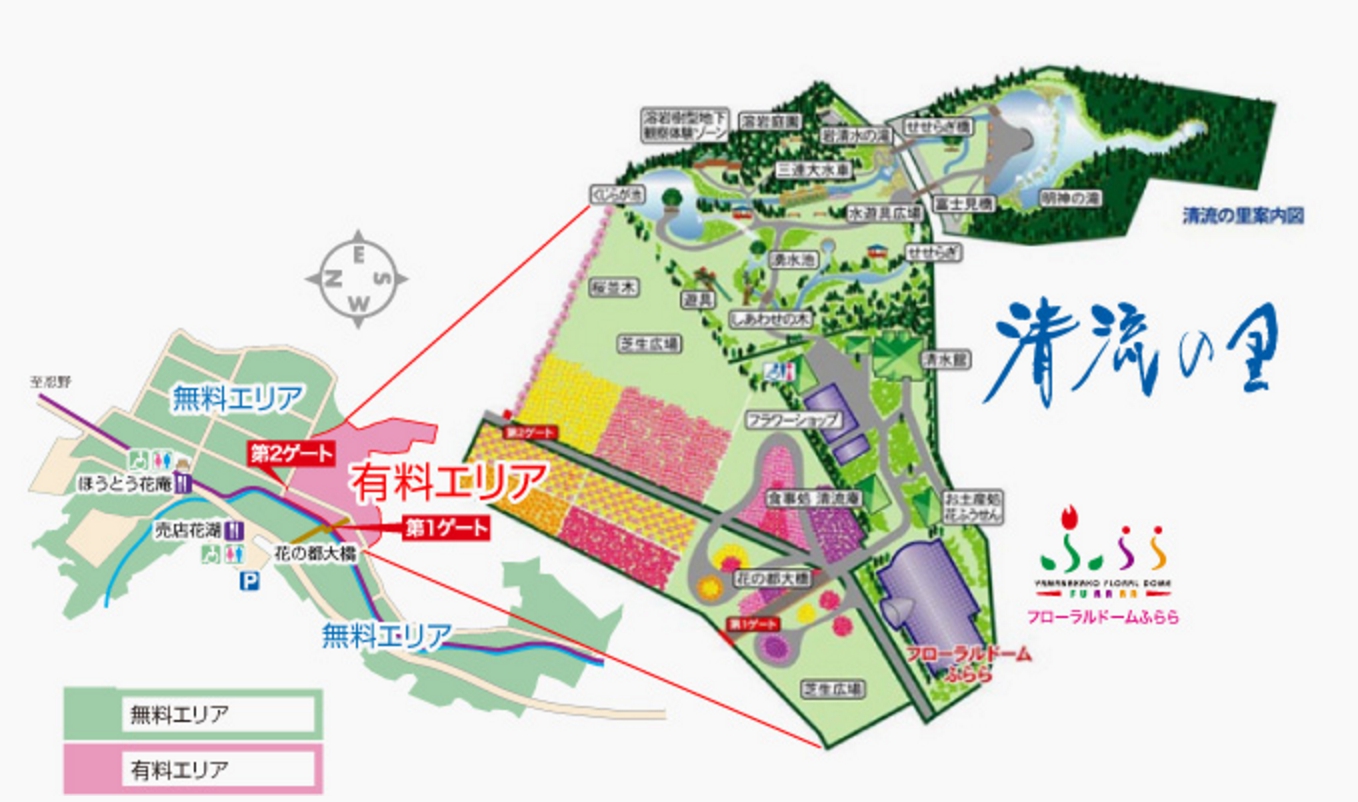 ค่ำ	บริการอาหารค่ำ ณ ภัตตาคาร ของโรงแรม เมนู บุฟเฟต์ขาปูยักษ์ (3)พักที่	โรงแรม Fuji San Resort Hotel หรือระดับเดียวกัน  จากนั้นให้ท่านได้ผ่อนคลายกับการ แช่น้ำแร่ออนเซ็นธรรมชาติ เชื่อว่าถ้าได้แช่น้ำแร่แล้ว จะทำให้ผิวพรรณสวยงามและช่วยให้ระบบหมุนเวียนโลหิตดีขึ้นวันที่สาม  	ภูเขาไฟฟูจิ – ทุ่งดอกพิงค์มอส หรือ ทุ่งดอกลาเวนเดอร์ - พิพิธภัณฑ์แผ่นดินไหว –โตเกียว – อะเมโยโกะ - ช้อปปิ้งชินจุกุ เช้า     	รับประทานอาหารเช้า ณ ห้องอาหารของโรงแรม (4)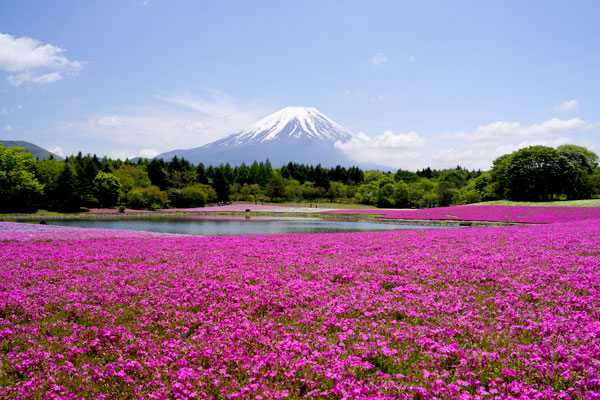 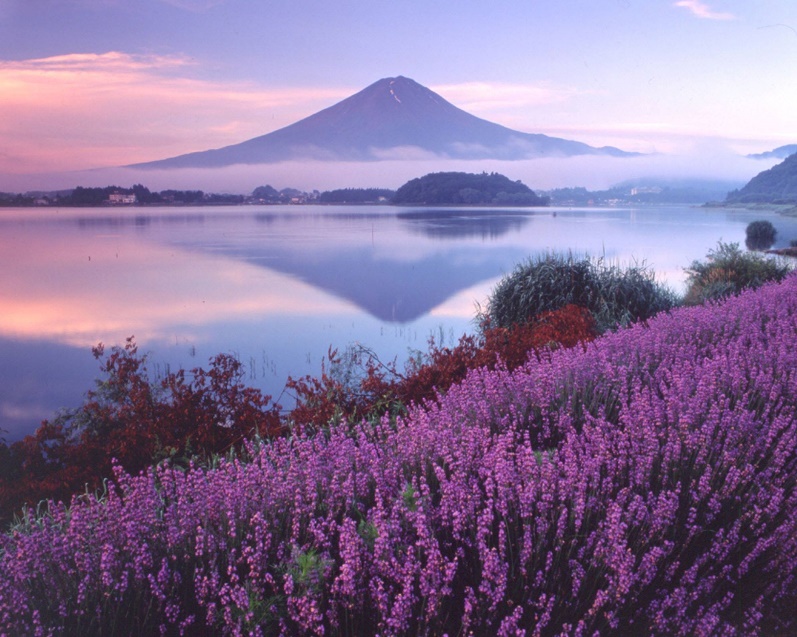 นำท่านเดินทางสู่ ภูเขาไฟฟูจิ ที่มีความสูงเหนือจากระดับน้ำทะเล 3,776 เมตร ภูเขาที่มีชื่อเสียงเป็นที่รู้จักไปทั่วโลกในเรื่องความสวยงามที่ธรรมชาติได้มอบมาให้อย่างลงตัว และยังถือว่าเป็นสัญลักษณ์หนึ่งของประเทศญี่ปุ่น ทั้งยังเป็นจุดมุ่งหมายของนักท่องเที่ยวต่างชาติที่มาเยือนญี่ปุ่นตลอดทุกฤดูกาล นำท่านขึ้นสู่ชั้นที่ 5 ของภูเขาไฟฟูจิ (ขอสงวนสิทธิ์ไม่ขึ้น ในกรณีที่อากาศไม่เอื้ออำนวย หรือ ทางขึ้นปิด) ที่ทุกท่านจะได้เห็นถึงความสวยงามของตัวภูเขาและวิวโดยรอบของภูเขาไฟฟูจิ และสัมผัสกับความหนาวเย็น ให้ทุกท่านได้ถ่ายภาพความประทับใจเก็บไว้ และเลือกซื้อสินค้าของที่ระลึกซึ่งเป็นสัญลักษณ์รูปภูเขาไฟฟูจิในหลากหลายบรรยากาศได้อีกด้วย **ระหว่างวันที่ 20 เมษายน ถึง 31 พฤษภาคม นำท่านชมความงามของ ทุ่งดอกพิงค์มอส ในช่วงฤดูใบไม้ผลิดอกไม้จะบานและหน้าตาดูคล้ายกับดอกซากุระ ส่วนในฤดูอื่นจะมีใบสีเขียวแทนดูคล้ายต้นหญ้า คำว่าชิบะ หมายถึงต้นหญ้า ดังนั้นจึงเรียกกันว่า ชิบะซากุระ (Shibazakura) แปลว่า ซากุระต้นหญ้า นำท่านเดินชมต้นชิบะซากุระที่มีอยู่อยู่นับแสนต้น ปลูกอยู่บริเวณรอบภูเขาฟูจิ ซึ่งมีจำนวนมากที่สุดในภาคคันโต ดูเหมือนพรมหลากสี ทั้งสีขาว สีชมพู และสีแดงซึ่งสีของดอกจะเข้มขึ้นตามอายุที่ปลูก ให้ท่านได้สัมผัสและเก็บภาพความประทับใจตามอัธยาศัย (เดือนดอกพิงค์มอสจะบานหรือไม่นั้น ทั้งนี้ขึ้นอยู่กับสภาพอากาศ)  **ระหว่างวันที่ 1 มิถุนายน เป็นต้นไป นำท่าน เดินทางสู่ เทศกาลสมุนไพรและทุ่งดอกลาเวนเดอร์  (Fujikawaguchiko Herb Festival) ทุ่งดอกไม้สีม่วง ณ สวนยากิซะกิและสวนโออิชิ สวนสวยที่เต็มไปด้วยดอกลาเวนเดอร์เต็มท้องทุ่งกว้าง โดยมีฉากหลังเป็นภูเขาไฟฟูจิและทะเลสาบสีน้ำเงินเข้มตัดกันพอดีกับทุ่งลาเวนเดอร์สีม่วงเข้มสวยงาม !!!ไฮไลท์ของงานเทศกาลประจำเมืองอย่าง งานเทศกาลสมุนไพรหลากชนิดที่ถือเป็นของขึ้นชื่อประจำเมือง ภายในงานเทศกาลจะมีบูธจำหน่ายผลิตภัณฑ์มากมายที่ทำจากสมุนไพรนานาชนิด รวมไปถึงชาหอมๆ ให้ได้ชิมกันอย่างเต็มที่ นอกจากนี้ ยังมีการประกวดจัดสวนสวยและการแสดงดนตรีกลางแจ้งด้วย อิสระให้ท่านได้สัมผัสและเก็บภาพความประทับใจตามอัธยาศัย (ดอกลาเวนเดอร์จะบานหรือไม่นั้น ทั้งนี้ขึ้นอยู่กับสภาพอากาศ)  เที่ยง	บริการอาหารกลางวัน ณ ภัตตาคาร (4) อิสระให้ท่านได้เพลิดเพลินกับการถ่ายรูปและซื้อของที่ระลึกตามอัธยาศัยจากนั้นนำท่านไปสัมผัสประสบการณ์แปลกใหม่ที่ พิพิธภัณฑ์แผ่นดินไหว (Experience Earthquake) ที่จำลองเรื่องราวของภูเขาไฟฟูจิ และท่านจะได้สัมผัสกับบรรยากาศของการจำลองเหตุการณ์เรื่องราวต่างๆ เกี่ยวกับแผ่นดินไหวที่เกิดขึ้นในประเทศญี่ปุ่น และจากนั้นให้ท่านได้อิสระเลือกซื้อของที่ระลึกตามอัธยาศัย เดินทางกลับสู่ กรุงโตเกียว นำท่านสู่ ตลาดอะเมโยโกะ (Ameyoko Market) ตลาดที่คึกคักเกือบตลอดเวลาตั้งอยู่ระหว่างสถานีอุเอโนะ และสถานีโอคาชิมาชิ แต่ก่อนนั้นบริเวณนี้เป็นที่ขายขนมและลูกอมลูกวาด ซึ่งในภาษาญี่ปุ่นเรียกร้านขนมเหล่านี้ว่า “Ameya Yokocho” จึงเป็นที่มาของชื่อตลาดอะเมโยโกะ (Ameyoko) ปัจจุบันมีสินค้าหลากหลายชนิดทั้ง ของสด ของใช้ เครื่องสำอาง กระเป๋า รองเท้า เสื้อผ้าทั้งของญี่ปุ่น และของนำเข้าที่ส่วนใหญ่จะมีราคาถูกกว่าในห้างบางร้านอาจจะต่อราคาเพิ่มได้อีก อาหารทะเล ผลไม้ ผักสด ร้านขนมของกินเล่น เช่น ทาโกะยากิยักษ์ โมจิ ขนมเค้ก ช็อคโกแลต ไอศกรีม ชานมไข่มุก  และร้านอาหารญี่ปุ่น อย่างราเม็ง ซูชิ ข้าวหน้าปลาไหล พื้นที่ตลาดกินขนาดใหญ่กินพื้นที่ไปหลายซอย รวมถึงใต้ดิน ส่วนใหญ่จะเปิดร้านประมาณ 10 โมงเช้าไปจนถึงช่วงเย็นๆ และมักจะปิดทุกวันพุธ จากนั้นนำท่านสู่ ย่านช้อปปิ้งชินจุกุ ให้ท่านอิสระและเพลิดเพลินกับการช้อปปิ้งสินค้ามากมายและ เครื่องใช้ ไฟฟ้า กล้องถ่ายรูปดิจิตอล นาฬิกา เครื่องเล่นเกมส์ หรือสินค้าที่จะเอาใจคุณผู้หญิงด้วย กระเป๋า รองเท้า เสื้อผ้า แบรนด์เนม เสื้อผ้าแฟชั่นสำหรับวัยรุ่น เครื่องสำอางยี่ห้อดังของญี่ปุ่นไม่ว่าจะเป็น KOSE, KANEBO, SK II, SHISEDO และอื่นๆ อีกมากมาย ค่ำ        	อิสระรับประทานอาหารค่ำตามอัธยาศัยที่พัก	NARITA KIKUSUI HOTEL หรือเทียบเท่าระดับเดียวกันวันที่สี่ 	เมืองซาวาระ  - ช้อปปิ้งโอไดบะ – ไดเวอร์ซิตี้ – สนามบินนาริตะเช้า     	รับประทานอาหารเช้า ณ ห้องอาหารของโรงแรม (5)จากนั้นนำท่านเดินทางสู่ เมืองซาวาระ เป็นเมืองเล็กๆ ตั้งอยู่ทางทิศตะวันออกเฉียงเหนือของเมืองนาริตะ เคยเป็นศูนย์กลางการขนส่งข้าวในช่วงสมัยเอโดะ บริเวณใจกลางเมืองมีคลองตัดผ่าน  มีชื่อเรียกว่า เอโดะน้อย Little Edo ได้รับการรักษาและบูรณะที่อยู่อาศัยแบบดั้งเดิม ร้านค้าต่างๆ และคลังสินค้าจากสมัยเอโดะ ระหว่างคลองจะเชื่อมต่อด้วยสะพานหลายแห่ง ไฮไลท์ สะพานจาจา หรือ สะพานโทโยฮาชิ ซึ่งจะมีน้ำไหลออกมาจากสะพานทั้งสองด้านคล้ายน้ำตก ใกล้ๆกับสะพานจาจา เป็นที่ตั้งของพิพิธภัณฑ์อิโนะทาดาทากะและบ้านพักอาศัยเดิมของเขา อิโนะทาดาทากะ คือผู้ที่บุกเบิกประเทศญี่ปุ่น สร้างแผนที่ที่แม่นยำในสมัยโชกุนโทกุงาวะ ภายในพิพิธภัณฑ์จึงจัดแสดงผลงาน และเทคนิคต่างๆที่ใช้ในการทำงานของเขา พร้อมคำอธิบายภาษาอังกฤษ อิสระให้ท่านชมเมืองซาวาระตามอัธยาศัย 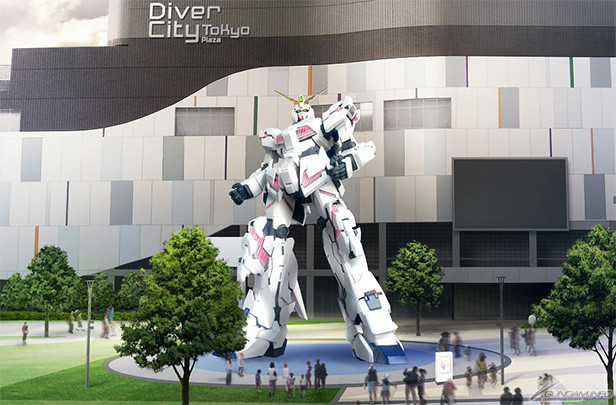 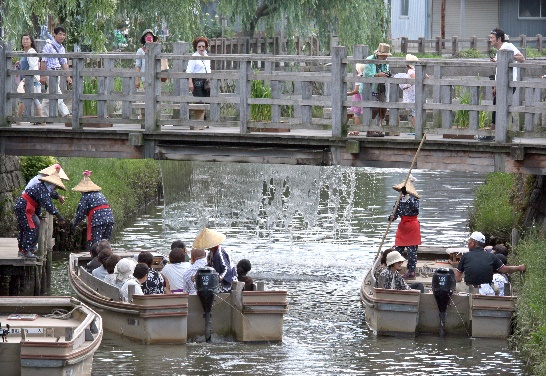 เที่ยง	อิสระเลือกรับประทานอาหารกลางวันตามอัธยาศัยจากนั้นนำท่านเดินทางไป ย่านโอไดบะ (Odaiba) คือเกาะที่สร้างขึ้นไว้เป็นแหล่งช้อปปิ้ง และแหล่งบันเทิงต่างๆ ในอ่าวโตเกียว ได้รับการปรับปรุงให้มีชื่อเสียงและเป็นที่นิยมในช่วงหลังของปี 1990 นอกจากมีสถาปัตยกรรมที่สวยงามตั้งอยู่มากมายแล้ว แต่ก็ยังคงความเป็นธรรมชาติไว้ด้วยความอุดมสมบูรณ์ของพื้นที่สีเขียว ไดเวอร์ซิตี้ โตเกียว พลาซ่า (DiverCity Tokyo Plaza) เป็นห้างดังอีกห้างหนึ่ง ที่อยู่บนเกาะ โอไดบะ จุดเด่นของห้างนี้ก็คือ หุ่นยนต์กันดั้ม ขนาดเท่าของจริง ซึ่งมีขนาดใหญ่มาก ในบริเวณห้าง ก็จะมีร้านค้าสำหรับคอกันดั้ม อย่างเช่น กันดั้มคาเฟ่ (Gundam Cafe) และถ้าอยากเข้าไปดูนิทรรศกาลกันดั้ม ก็ต้องไปที่ กันดั้มฟรอนท์ (Gundam Front) ซึ่งอยู่ในบริเวณห้าง ไดรเวอร์ซิตี้ค่ำ        	อิสระรับประทานอาหารค่ำตามอัธยาศัย	ได้เวลาอันสมควรนำท่านเดินทางสู่ สนามบินนาริตะ20.55 น.  	ออกเดินทางสู่ กรุงเทพฯ โดยสายการบิน แอร์เอเชีย เอ็กซ์ เที่ยวบินที่ XJ607 	**บริการอาหารและเครื่องดื่มบนเครื่อง**วันที่ห้า 	สนามบิน ดอนเมือง01.35 น.    	เดินทางถึง สนามบินดอนเมือง กรุงเทพฯ โดยสวัสดิภาพ พร้อมความประทับใจ+++++++++++++++++++++++++++++++++* ท่านใดมีไฟล์ทบินภายในประเทศต่อ โปรดแจ้งให้บริษัทฯทราบในวันจองทัวร์ *** ทั้งนี้เพื่อประโยชน์ของตัวท่านเอง **บริษัทขอสงวนสิทธิ์ :  รายการทัวร์สามารถเปลี่ยนแปลงได้ตามความเหมาะสม เนื่องจากสภาวะอากาศ, การเมือง, สายการบิน เป็นต้น โดยมิต้องแจ้งให้ทราบล่วงหน้า การบริการของรถบัสนำเที่ยวญี่ปุ่น ตามกฎหมายของประเทศญี่ปุ่น สามารถให้บริการวันละ 10 ชั่วโมง มิอาจเพิ่มเวลาได้ โดยมัคคุเทศก์และคนขับจะเป็นผู้บริหารเวลาตามความเหมาะสม ทั้งนี้ขึ้นอยู่กับสภาพการจราจรในวันเดินทางนั้นๆ เป็นหลัก จึงขอสงวนสิทธิ์ในการปรับเปลี่ยนเวลาท่องเที่ยวตามสถานที่ในโปรแกรมการเดินทางอัตราค่าบริการรวมค่าตั๋วเครื่องบินไป-กลับตามรายการที่ระบุ รวมถึงค่าภาษีสนามบิน และค่าภาษีน้ำมัน ค่ารถโค้ชปรับอากาศ โรงแรมที่พักตามที่ระบุ หรือเทียบเท่า (พัก 2-3 ท่าน/ห้อง) ค่าธรรมเนียมเข้าชมสถานที่ต่างๆ ตามรายการที่ระบุ   ค่าอาหาร ตามรายการที่ระบุ  ค่าเบี้ยประกันอุบัติเหตุในการเดินทางท่องเที่ยว วงประกันท่านละ 1,000,000 บาท  (เงื่อนไขตามกรรมธรรม์)อัตราค่าบริการนี้ไม่รวมค่าใช้จ่ายส่วนตัวของผู้เดินทาง อาทิ ค่าทำหนังสือเดินทาง ค่าโทรศัพท์ ค่าอาหาร เครื่องดื่ม ค่าซักรีด ค่ามินิบาร์ในห้องและค่าพาหนะต่างๆ ที่มิได้ระบุในรายการค่าธรรมเนียมวีซ่าเข้าประเทศญี่ปุ่น กรณีประกาศให้กลับมายื่นร้องขอวีซ่าอีกครั้ง (เนื่องจากทางญี่ปุ่นได้ประกาศยกเว้นการยื่นวีซ่าเข้าประเทศญี่ปุ่นให้กับคนไทยสำหรับผู้ที่ประสงค์พำนักระยะสั้นในประเทศญี่ปุ่นไม่เกิน 15 วัน)หากในภายหลังทางรัฐบาลญี่ปุ่นประกาศให้ยื่นวีซ่าตามเดิม ผู้เดินทางจะต้องจ่ายเพิ่ม 2,000 บาท สำหรับการยื่นร้องขอวีซ่าค่าธรรมเนียมในกรณีที่กระเป๋าสัมภาระที่มีน้ำหนักเกินกว่าที่สายการบินนั้นๆกำหนดหรือสัมภาระใหญ่เกินขนาดมาตรฐานค่าภาษีน้ำมัน ที่สายการบินเรียกเก็บเพิ่ม ภายหลังจากทางบริษัทฯได้ออกตั๋วเครื่องบินไปแล้วค่ามัคคุเทศก์ท้องถิ่น และหัวหน้าทัวร์อำนวยความสะดวก ตลอดการเดินทางค่าทิปมัคคุเทศก์, คนขับรถ, 1,000 บาท/ท่าน/ทริป, ค่าทิปหัวหน้าทัวร์แล้วแต่ความพึงพอใจของท่านภาษีมูลค่าเพิ่ม 7 % และภาษีหัก ณ ที่จ่าย 3 %เดินทางขึ้นต่ำ 34 ท่าน หากต่ำกว่ากำหนด กรุ๊ปจะไม่สามารถเดินทางได้ หากผู้เดินทางทุกท่านยินดีที่จะชำระค่าบริการเพิ่มเพื่อให้คณะเดินทางได้ ทางเรายินดีที่จะประสานงานในการเดินทางตามประสงค์ให้ท่านต่อไป ทางบริษัทขอสงวนสิทธิ์ในการงดออกเดินทางและเลื่อนการเดินทางไปในวันอื่นต่อไป โดยทางบริษัทฯจะแจ้งให้ท่านทราบล่วงหน้า เงื่อนไขการจอง และ การชำระเงิน  :มัดจำท่านละ 15,000 บาท ภายหลังจากที่ท่านส่งเอกสารการจอง 3 วัน  กรณีลูกค้าทำการจองก่อนวันเดินทางภายใน 20 วัน ทางบริษัทขอสงวนสิทธิ์ในการเก็บค่าทัวร์เต็มจำนวน ส่วนที่เหลือ ชำระก่อนวันเดินทางอย่างน้อย 30 วันหากไม่ชำระมัดจำตามที่กำหนด ขออนุญาตตัดที่นั่งให้ลูกค้าท่านอื่นที่รออยู่หากชำระไม่ครบตามจำนวน บริษัทฯถือว่าท่านยกเลิกการเดินทางโดยอัตโนมัติโดยไม่มีเงื่อนไขเมื่อท่านชำระเงินไม่ว่าจะทั้งหมดหรือบางส่วน ทางบริษัทฯถือว่าท่านได้ยอมรับเงื่อนไขและข้อตกลงต่างๆที่ได้ระบุไว้ทั้งหมดนี้แล้วหากชำระเงินในแต่ละส่วนแล้ว โปรดส่งสำเนาการโอนเงิน พร้อมระบุชื่อพนักงานขายมาทางแฟกซ์ส่งรายชื่อสำรองที่นั่ง ผู้เดินทางต้องส่งสำเนาหนังสือเดินทาง (Passport) โดยเซ็นต์ชื่อพร้อมยืนยันว่าต้องการเดินทางท่องเที่ยวทริปใด, วันที่ใด, ไปกับใครบ้าง, เบอร์โทร // [หากไม่ส่งสำเนาหนังสือเดินทาง (Passport) มาให้ ทางบริษัทฯขอสงวนสิทธิ์ไม่รับผิดชอบค่าเสียหายอันเกิดจากความผิดพลาดจากการสะกดชื่อ-นามสกุล และอื่นๆ เพื่อใช้ในการจองตั๋วเครื่องบินทั้งสิ้นโปรดตรวจสอบ Passport : จะต้องมีอายุคงเหลือ ณ วันเดินทางมากกว่า 6 เดือนขึ้นไป และเหลือหน้ากระดาษอย่างต่ำ 2 หน้าหากไม่มั่นใจโปรดสอบถามเงื่อนไขยกเลิกการจอง :เนื่องจากเป็นราคาตั๋วเครื่องบินโปรโมชั่น เมื่อจองทัวร์ชำระเงินค่าจองค่าทัวร์แล้ว ไม่สามารถยกเลิก เลื่อน ขอคืนเงิน ได้ทุกกรณี และกรณีที่กองตรวจคนเข้าเมืองทั้งกรุงเทพฯ และในต่างประเทศ ปฏิเสธมิให้เดินทางออก หรือ เข้าประเทศที่ระบุไว้ ในรายการเดินทาง บริษัทฯ ขอสงวนสิทธิ์ที่จะไม่คืนค่าทัวร์ไม่ว่ากรณีใดๆ ทั้งสิ้น รวมถึง เมื่อท่านออกเดินทางไปกับคณะแล้ว ถ้าท่านงดการใช้บริการรายการใดรายการหนึ่ง หรือไม่เดินทาง พร้อมคณะถือว่าท่านสละสิทธิ์ ไม่อาจเรียกร้องค่าบริการและเงินมัดจาคืน ไม่ว่ากรณีใดๆ ทั้งสิ้นจากมาตรการยกเว้นวีซ่าเข้าประเทศญี่ปุ่นให้กับคนไทย ผู้ที่ประสงค์จะพำนักระยะสั้นในประเทศญี่ปุ่นไม่เกิน 15 วัน ไม่ว่าจะด้วยวัตถุประสงค์เพื่อการท่องเที่ยว เยี่ยมญาติ หรือธุรกิจ จะต้องยื่นเอกสารในขั้นตอนการตรวจเข้าเมือง เพื่อยืนยันการมีคุณสมบัติการเข้าประเทศญี่ปุ่น* ดังต่อไปนี้ตั๋วเครื่องบินขาออกจากประเทศญี่ปุ่น (ทางบริษัทฯจัดการให้)สิ่งที่ยืนยันว่าท่านสามารถรับผิดชอบค่าใช้จ่ายที่อาจเกิดขึ้นในระหว่างที่พำนักในประเทศญี่ปุ่นได้ (เช่น เงินสด บัตรเครดิต เป็นต้น)ชื่อ ที่อยู่ และหมายเลขติดต่อในระหว่างที่พำนักในประเทศญี่ปุ่น (ทางบริษัทจัดการให้)กำหนดการเดินทางระหว่างที่พำนักในประเทศญี่ปุ่น (ทางบริษัทฯ จัดการให้)คุณสมบัติการเข้าประเทศญี่ปุ่น (สำหรับกรณีการเข้าประเทศญี่ปุ่นด้วยมาตรการยกเว้นวีซ่า)หนังสือเดินทางต้องมีอายุการใช้งานเหลืออยู่ ไม่ต่ำกว่า 6 เดือน กิจกรรมใดๆ ที่จะกระทำในประเทศญี่ปุ่นจะต้องไม่เป็นสิ่งที่ขัดต่อกฎหมายและเข้าข่ายคุณสมบัติการพำนักระยะสั้นในขั้นตอนการขอเข้าประเทศ จะต้องระบุระยะเวลาการพำนักไม่เกิน 15 วันเป็นผู้ที่ไม่มีประวัติการถูกส่งตัวกลับจากประเทศญี่ปุ่น มิได้อยู่ในระยะเวลาของการถูกปฏิเสธไม่ให้เข้าประเทศ และไม่เข้าข่ายคุณสมบัติที่จะถูกปฏิเสธไม่ให้เข้าประเทศหมายเหตุ : กรุณาอ่านศึกษารายละเอียดทั้งหมดก่อนทำการจอง เพื่อความถูกต้องและความเข้าใจตรงกันระหว่างท่านลูกค้าและบริษัทบริษัทฯ ขอสงวนสิทธิ์ที่จะเลื่อนการเดินทางหรือปรับราคาค่าบริการขึ้นในกรณีที่มีผู้ร่วมคณะไม่ถึง 30 ท่าน ขอสงวนสิทธิ์การเก็บค่าน้ำมันและภาษีสนามบินทุกแห่งเพิ่ม หากสายการบินมีการปรับขึ้นก่อนวันเดินทาง บริษัทฯ ขอสงวนสิทธิ์ในการเปลี่ยนเที่ยวบิน โดยมิต้องแจ้งให้ทราบล่วงหน้าอันเนื่องจากสาเหตุต่างๆ บริษัทฯ จะไม่รับผิดชอบใดๆ ทั้งสิ้น หากเกิดกรณีความล่าช้าจากสายการบิน, การยกเลิกบิน, การประท้วง, การนัดหยุดงาน, การก่อการจลาจล, ภัยธรรมชาติ, การนำสิ่งของผิดกฎหมาย ซึ่งอยู่นอกเหนือความรับผิดชอบของบริษัทฯ บริษัทฯ จะไม่รับผิดชอบใดๆ ทั้งสิ้น หากเกิดสิ่งของสูญหาย อันเนื่องเกิดจากความประมาทของท่าน, เกิดจากการโจรกรรม และ อุบัติเหตุจากความประมาทของนักท่องเที่ยวเอง เมื่อท่านตกลงชาระเงินมัดจาหรือค่าทัวร์ทั้งหมดกับทางบริษัทฯ แล้ว ทางบริษัทฯ จะถือว่าท่านได้ยอมรับเงื่อนไขข้อตกลงต่างๆ ทั้งหมด รายการนี้เป็นเพียงข้อเสนอที่ต้องได้รับการยืนยันจากบริษัทฯ อีกครั้งหนึ่ง หลังจากได้สำรองโรงแรมที่พักในต่างประเทศเรียบร้อยแล้ว โดยโรงแรมจัดในระดับใกล้เคียงกัน ซึ่งอาจจะปรับเปลี่ยนตามที่ระบุในโปรแกรม การจัดการเรื่องห้องพัก เป็นสิทธิของโรงแรมในการจัดห้องให้กับกรุ๊ปที่เข้าพัก  โดยมีห้องพักสำหรับผู้สูบบุหรี่ / ปลอดบุหรี่ได้ โดยอาจจะขอเปลี่ยนห้องได้ตามความประสงค์ของผู้ที่พัก ทั้งนี้ขึ้นอยู่กับความพร้อมให้บริการของโรงแรม และไม่สามารถรับประกันได้  กรณีผู้เดินทางต้องการความช่วยเหลือเป็นพิเศษ อาทิเช่น ใช้วีลแชร์ กรุณาแจ้งบริษัทฯ อย่างน้อย 7 วันก่อนการเดินทาง มิฉะนั้นบริษัทฯไม่สามารถจัดการได้ล่วงหน้าได้ มัคคุเทศก์ พนักงานและตัวแทนของผู้จัด ไม่มีสิทธิในการให้คำสัญญาใด ๆ ทั้งสิ้นแทนผู้จัด นอกจากมีเอกสารลงนามโดยผู้มีอำนาจของผู้จัดกำกับเท่านั้นผู้จัดจะไม่รับผิดชอบและไม่สามารถคืนค่าใช้จ่ายต่างๆ ได้เนื่องจากเป็นการเหมาจ่ายกับตัวแทนต่างๆ ในกรณีที่ผู้เดินทางไม่ผ่านการพิจารณาในการตรวจคนเข้าเมือง-ออกเมือง ไม่ว่าจะเป็นกองตรวจคนเข้าเมืองหรือกรมแรงงานของทุกประเทศในรายการท่องเที่ยว อันเนื่องมาจากการกระทำที่ส่อไปในทางผิดกฎหมาย การหลบหนี เข้าออกเมือง เอกสารเดินทางไม่ถูกต้อง หรือ การถูกปฏิเสธในกรณีอื่น ๆ กรณีต้องการพักแบบ 3 ท่าน ต่อห้องหรือห้องแบบ 3 เตียง TRIPLE โรงแรมมีห้อง Triple ไม่เพียงพอ ขอสงวนสิทธิในการจัดห้องให้เป็นแบบ แยก 2 ห้อง คือ 1 ห้องพักคู่ และ 1 ห้องพักเดี่ยว โดยไม่ค่าใช้จ่ายเพิ่ม สภาพการจลาจรในช่วงวันเดินทางตรงกับวันหยุดเทศกาลของญี่ปุ่น หรือ วันเสาร์อาทิตย์ รถอาจจะติด อาจทำให้เวลาในการท่องเที่ยวและ ช้อปปิ้งแต่ละสถานที่น้อยลง  โดยเป็นดุลยพินิจของมัคคุเทศก์ และคนขัยรถในการบริหารเวลา ซึ่งอาจจะขอความร่วมมือจากผู้เดินทางในบางครั้งที่ต้องเร่งรีบ เพื่อให้ได้ท่องเที่ยวตามโปรแกรมบริการน้ำดื่มท่านวันละ 1ขวด ต่อคนต่อวันเริ่มในวันที่ 2 ของการเดินทาง ถึงวันที่ 3 ของการเดินทาง รวมจำนวน 3ขวดการบริการของรถบัสนำเที่ยวญี่ปุ่น ตามกฎหมายของประเทศญี่ปุ่น สามารถให้บริการวันละ 10 ชั่วโมง ในวันนั้นๆ มิอาจเพิ่มเวลาได้ โดยมัคคุเทศก์และคนขับจะเป็นผู้บริหารเวลาตามความเหมาะสม ทั้งนี้ขึ้นอยู่กับสภาพการจราจรในวันเดินทางนั้นๆเป็นหลัก จึงขอสงวนสิทธิ์ในการปรับเปลี่ยนเวลาท่องเที่ยวตามสถานที่ในโปรแกรมการเดินทางใบจองทัวร์  / BOOKING FORMรายการทัวร์.................................................................................. วันเดินทาง........................................ชื่อผู้ติดต่อ (ผู้จอง) .................................................................. โทร......................................................จำนวนผู้เดินทางทั้งหมด.................คน  	(ผู้ใหญ่................ท่าน / เด็กอายุต่ำกว่า 12 ปี..............ท่าน)จำนวนห้องพักที่ใช้ทั้งหมด.............ห้อง  (TWIN........... /DOUBLE………... / SGL…….…… / TRIPLE.............)รายชื่อผู้เดินทาง (กรุณากรอกชื่อไทยและอังกฤษอย่างถูกต้องตามหนังสือเดินทาง เรียงตามห้องพัก)หมายเหตุ	กรุณาแจ้งความประสงค์อื่นตามที่ท่านต้องการ อาทิเช่นอาหาร		 ไม่ทานเนื้อวัว	 ไม่ทานเนื้อหมู	 ไม่ทานสัตว์ปีก	 ทานมังสาวิรัตรายละเอียดอื่นๆ ...........................................................................................................................................................................................................................................................................................ข้าพเจ้ารับทราบเงื่อนไขในรายการทัวร์เรียบร้อยแล้วลงชื่อ.............................................................ผู้จอง(..............................................................)วันเดินทางราคาผู้ใหญ่พักเดี่ยวบัส 34+120-24 เมษายน 256126,888.-7,900.-121-25 เมษายน 256126,888.-7,900.-122-26 เมษายน 256126,888.-7,900.-123-27 เมษายน 256126,888.-7,900.-124-28 เมษายน 256127,888.-7,900.-125-29 เมษายน 256126,888.-7,900.-126-30 เมษายน 256126,888.-7,900.-127 เมษายน-01 พฤษภาคม 6127,888.-7,900.-128 เมษายน-02 พฤษภาคม 6127,888.-7,900.-129 เมษายน-03 พฤษภาคม 6127,888.-7,900.-130 เมษายน-04 พฤษภาคม 6126,888.-7,900.-102-06 พฤษภาคม 256126,888.-7,900.-103-07 พฤษภาคม 256126,888.-7,900.-109-13 พฤษภาคม 256125,888.-7,900.-110-14 พฤษภาคม 256125,888.-7,900.-116-20 พฤษภาคม 256124,888.-7,900.-117-21 พฤษภาคม 256125,888.-7,900.-123-27 พฤษภาคม 256125,888.-7,900.-124-28 พฤษภาคม 256125,888.-7,900.-130 พฤษภาคม-02 มิถุนายน 6124,888.-7,900.-131 พฤษภาคม-03 มิถุนายน 6124,888.-7,900.-106-10 มิถุนายน 256121,888.-7,900.-107-11 มิถุนายน 256124,888.-7,900.-113-17 มิถุนายน 256124,888.-7,900.-114-18 มิถุนายน 256124,888.-7,900.-120-24 มิถุนายน 256124,888.-7,900.-121-25 มิถุนายน 256124,888.-7,900.-127 มิถุนายน-01 กรกฎาคม 6124,888.-7,900.-128 มิถุนายน-02 กรกฎาคม 6123,888.-7,900.-1สำหรับลูกค้าท่านที่ไม่เอาตั๋วเครื่องบิน  หักค่าตั๋วออก 9,000 บาท จากราคาทัวร์ลำดับชื่อ-นามสกุล (ภาษาไทย)ชื่อ-นามสกุล(ภาษาอังกฤษ)วันเกิด (ว/ด/ป)12345678910